Ref:    JK&MC2022Date: March 2022The Jersey Kart & Motor Club (Guarantee) Limited, a company incorporated under the laws of the Island of Jersey, having the registration number 105918, (JK&MC) will organize Practice and Kart Racing together with Practice for Novices to be held at Sorel Loop Road a public road incorporating private sections of track known as phase 1 and phase 2 which will be closed for the purposes of practice and racing, on Sunday              13th March, Circuit ASaturday	         2nd April, Circuit BSunday                3rd April, Circuit BSaturday            23rd April, Circuit ASunday               24th April, Circuit ASaturday            30th April, Circuit BSunday                  1st May, Circuit BSunday              15th May, Circuit ASaturday            28th May, Circuit BSunday              29th May, Circuit BSunday              26th June, Circuit ASunday              17th July, Circuit BSaturday            23rd July, Circuit ASunday	       24thJuly, Circuit A Saturday	       10th September, Circuit BSunday	       11th September, Circuit BSunday	       25th September, Circuit ASaturday           15th October, Circuit BSunday	      16th October, Circuit BSaturday	      22nd October Circuit ASunday	      23rd October Circuit ARoad closure will take place between the hours of 08:00am to 18:00pm. Should the event be over a period of two days then the road closure time will be from 08:00am on day one to 18:00pm on day two.Practice and Racing will take place between the hours of 09:30am to 17:00pmEngines MUST NOT be run prior to racing without the agreement of the Clerk of the Course.Instructions to competitors:(To be read in conjunction with the Specific Regulations of the Motorsport UK and the Supplementary Regulations for the event)All karts will be placed in a "paddock" area on the east side of the entrance road or in the adjacent field along with support vehicles, equipment and trailers/ kart trolleys subject to space availability. No other vehicles will be allowed in the paddock during racing except trade vans that have been approved by the committee (parking only at La Fontaine end), officials of that meeting, unless instructed otherwise by the Pit Marshal. Any other vehicles failing to comply with this whether of entrant/competitor, marshal for an entrant/competitor or family member or helper may result in disqualification of the entrant/competitor from the event and the loss of that person’s racing points (in the case of a championship event) for that event. The Jersey Kart and Motor Club do not accept responsibility for any loss or damage to vehicles, karts, equipment or person during an event. It is prohibited to play ball games, cycle bikes, skateboards, scooters etc. within the paddock areas or the track area.(2)	All competitors must use an absorbent covering under the kart to ensure no fluids are discharged onto the tarmac and/or grass areas.(3) 	Competitors must bring a rubbish sack to every event and are responsible for disposing of any rubbish in their "area” at the end of the event.(4) 		All competitors, including Unlicensed Drivers, Parents/Guardians of Bambino, Cadet and Junior Classes, will assist with the setting up and breakdown of the track before removing any kart and/or equipment from the paddock area.	No person under the age of 16 will be allowed on or to help or assist with the tyre and or recticel trailers at any time. Cadets and junior drivers will be given instructions on track setup and breakdown.	Failure to comply may result in the entrant/competitor being subject to sanction or penalty at the discretion of the Jersey Kart & Motor Club Committee members present at the event.(5) 	In the case where an entrant/competitor or Parents/Guardians should fail to “sign on” 48 hours before the commencement of the race meeting using the Alpha Timing online system, the competitor will start from the back of the grid for the 3 heats.(6) 	Due to Covid_19 restrictions, Scrutineering Cards are now in electronic format on the Alpha Timing System and must be completed a minimum of 48 hours prior to racing to allow time for assessment by the race day scrutineer.	All scrutineering will be carried out by Motorsport UK registered scrutineers and shall be carried out following the Motorsport UK Covid_19 Guidance as laid out in our Supplementary Regulations.During trackside scrutineering, ROTAX MAX drivers will be required to produce their engine log books. (7) 	All entrants/competitors shall abide by the Motorsport UK rules and regulations as to proper behaviour and conduct during race events.  In addition, all entrants/competitors shall abide by the rules and regulations of the Jersey Kart & Motor Club and shall be responsible for the actions of any marshal, family member or helper. Any person who threatens or abuses an Official, driver or other person may be liable, where they are members of the Jersey Kart & Motor Club to individual sanction or penalty and in addition sanctions or penalties may be taken against the entrant/competitor on the day of the event or generally, where they are not a member of the Jersey Kart & Motor Club the entrant/competitor may be subject to sanction or penalty both on the day of the event or generally and without prejudice to the generality of any sanction or penalty may on the day of the event include starting at the back of the grid for all heats and final, or instructed to leave that meeting under the discretion of the Clerk of the Course.(8)	Any competitor disqualified from holding a road traffic licence for the purpose of driving a motor vehicle or motorcycle on public roads, will be excluded for the duration of that person’s ban from entering or racing at any Jersey Kart & Motor Club events. The exclusion includes representing the JK&MC at other motoring events or using the name Jersey Kart & Motor Club to gain entry to another event either run by the Jersey Kart & Motor Club or a Kart or Motor race held locally, nationally or internationally.  (9) 	A current Race license and/or PG Holders License for Junior Driver parent/guardians must be available for presentation at every race meeting. Due to the Covid-19 restrictions this is now as per the Motorsport UK Covid-19 Guidance in our Championship Supplementary Regulations.(10) 	Protective clothing as specified in the current Motorsport UK Competitor’s Yearbook must be worn during practice and racing and must be presented at the time of scrutineering.(11) 	The wearing of jewellery which obstructs the airways (nose, lips, tongue etc.) or the removal of a helmet is not permitted and a competitor's right to compete may be withdrawn at the discretion of the Medical Officer/Clerk of the Course.  (12)	During the Covid_19 restrictions, ARKS License upgrades will be managed by reference to the clubs Alpha Timing System until such time as any restrictions are lifted at which time Novice Drivers should then ensure that they obtain the signature of the Steward at the end of the meeting for license upgrading.For the heats only Novice drivers will start from the back of the grid until the required number of meetings/signatures has been obtained.(13)	Starting of each race will be by “extinguishment of the red starting lights" or by the raising of the "Jersey" flag, at the discretion of the Race start / finish official should the start lights fail.In the case of a standing start, on display of the Green flag, karts will proceed round the course to the designated start line where a red flag will be shown, and they will stop on their allotted grid markings. No start lights will be illuminated.i. Should a kart fall to the back of the field for any reason on the rolling lap and not be in formation at the display of the yellow flags at the corners prior to the start that kart must immediately fall back to and start from the rear of the grid.ii. When the starter is satisfied that the karts are in their correct position, he will withdraw the red flag and point to the start lights which will then be illuminated with the red lights (this maybe in a sequence of red lights until they all remain on)iii. Within a period of 5 seconds the red lights will be extinguished to indicate a race start.iv. Any movement prior to the red lights being extinguished will be judged as a false start and will be penalised with a minimum of 5 second penalty (or 3 places where there is no licensed Timekeeper).v. If the starter is not satisfied, or a driver is unable to take the start he will indicate a false start which means an extra formation lap must be covered.a. If a Driver is unable to start, he must remain in his kart and notify his situation by raising his arm.b. In this case an additional formation lap may be granted; any drivers who have been unable to start will be allowed to get out of their karts and restart by their own means and once the whole field has passed them.c. They will not be authorised to regain their original position in the formation and will take the start from the rear of the grid in order of arrival. No other driver will be allowed to occupy the place(s) which have remained vacant.(14)	Flags, in accordance with the current UK Competitors Yearbook will be used and must be observed at all times. If this is ignored, a penalty as per the MOTORSPORT UK Blue Book will be applied by the Clerk of the Course.(15)	All karts must display four (4) number plates; one at front and rear and one on each side. Colours of plates and numbers will be in accordance with the Motorsport UK Kart Yearbook regulation.(16)	All karts must comply with current noise regulations and will carry both exhaust and induction silencing as per MOTORSPORT UK regulations. Decibels should be maintained as per current Competitors Yearbook.(17)	The following Classes will be run:-Bambino 	As per current Motorsport UK Kart Race YearbookHonda Cadets	As per current Motorsport UK Kart Race YearbookIAME Cadets	As per current Motorsport UK Kart Race YearbookE		Rotax Mini Max:	As per current Motorsport UK Kart Race YearbookIame X30 Mini X:		As per current Motorsport UK Kart Race YearbookFormula Rotax Junior Max:	As per current Motorsport UK Kart Race YearbookIame X30 Junior 	As per current Motorsport UK Kart Race Yearbook     Iame X30 Senior	As per current Motorsport UK Kart Race YearbookRotax Senior Max/177 Class:	This class will be as per Motorsport UK Kart Race Yearbook, but under separate championship points for each weight in the class.KZUK /125 Open	As per current Motorsport UK Kart Race Yearbook(18)	Any entrant/competitor asked to weigh in must do so before re-entering the paddock area. Any entrant/competitor refusing to be weighed or fails to make the weight limit will suffer disqualification and exclusion from the race heat and in the case of a championship final shall not be entitled to allocation of championship points.(19)	If a kart breaks down it must be placed a safe distance from the track whilst racing/practice continues. When racing ceases the kart may only return to the parc ferme under the Clerk of the Course’s instructions. (20)	Should a Competitor/s cause a race to be stopped and restarted then re-starting procedures as per the current Motorsport UK yearbook will apply.(21)	Each event will be classified as DRY (using dry tyres), OPEN (competitors having the choice of tyres) or WET (using wet tyres) by the Clerk of the Course in consultation with the Stewards. The classification may be changed as the event progresses.Any Driver receiving outside assistance, other than by an Official,between coming under starter’s orders and the end of the race may be disqualified from the results at the discretion of the Clerk of the Course. Regulation 12.5.7 section U as per the current Motorsport UK Yearbook.Any member using their Jersey Kart & Motor Club membership to apply for a grant from Education Sport & Culture or other organizations must apply to the committee of the Jersey Kart & Motor Club in writing for approval; and must either compete in or assist with the running of at least 4 race meetings during the year to be eligible.All entrants / competitor’s failure to affix and display relevant clubsponsors logos and /or decals, as supplied by sponsors and approved by the committee, on their Kart in a clearly visible position subject may be to exclusion from the race event or meeting.Jersey (Closed) ChampionshipsThere will be a Championship run over a maximum of 12 meetings as determined by the Club Committee, which will be called the (Jersey Championship). In each case the best 10 will count. If any meetings are cancelled entries will be carried forward to your next event entered.(2)	All competitors must be paid up members of the Jersey Kart & Motor Club or the Guernsey Kart & Motor Club.(3)	To qualify for points a driver must complete 100% of a race and take the chequered flag to be eligible as a finisher unless the race is stopped after 75% as per U7.9.3 of the current Motorsport UK Yearbook.(4)	To be eligible to enter a final, a driver must have started in at least one heat.(5)	All meetings for the Closed Championships will be raced over three (3) heats and a final time permitting. Only points gained from a ‘Final’ will count towards the Jersey Championship. Ties shall be resolved following the guidelines set out in (W)1.3.4 of the current Motorsport UK yearbook. (6)	If any driver is excluded or penalized during a meeting, they cannot use that event as a dropped meeting towards Championship points or standing. (7)	If any additional championship regulations are changed this will be subject to approval by the Motorsport UK(8)	Points will be awarded as follows: - 1st	15 2nd	12 3rd	10 4th 	 9 5th 	 8 6th 	 7 7th 	 6 8th 	 5 9th 	 410th 	 311th 	 212th     1          All classified finishes from 12 places onwards will receive 1 pointNon-finishers will be given 0 pointsChampionship Co-ordinator                 11TH March 2022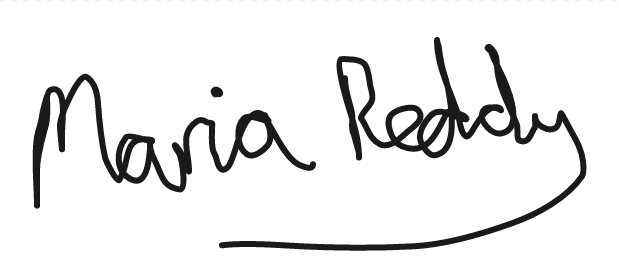 Maria Reddy JERSEY KART & MOTOR CLUB (GUARANTEE) LIMITEDGeneral RegulationsCHAMPIONSHIP2022